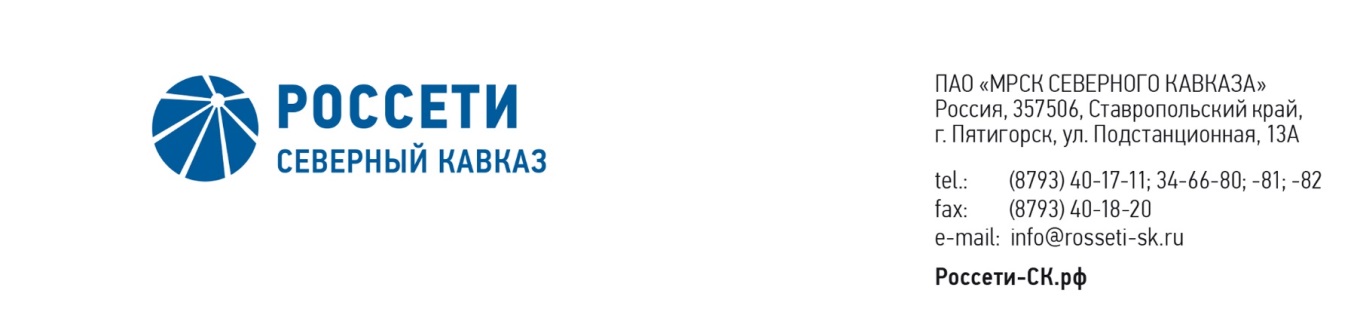 ПРОТОКОЛ №387заседания Совета директоров ПАО «МРСК Северного Кавказа»Место подведения итогов голосования: Ставропольский край,                               г. Пятигорск, пос. Энергетик,  ул. Подстанционная, д. 13а.Дата проведения: 19 июля 2019 года.Форма проведения: опросным путем (заочное голосование).Дата подведения итогов голосования: 19 июля 2019 года 23:00.Дата составления протокола: 22 июля 2019 года.Всего членов Совета директоров ПАО «МРСК Северного Кавказа» -                      11 человек.В заочном голосовании приняли участие (получены опросные листы) члены Совета директоров:Андропов Дмитрий МихайловичБобков Дмитрий АлексеевичГребцов Павел ВладимировичГурьянов Денис ЛьвовичДомнич Виталий АнатольевичИванов Виталий ВалерьевичКирюхин Сергей ВладимировичПерец Алексей ЮрьевичПятигор Александр МихайловичСасин Николай ИвановичСергеева Ольга АндреевнаКворум имеется.Повестка дня:1.	Об обеспечении страховой защиты Общества в 1 квартале 2019 года.2.	Об утверждении кредитного плана Общества на 3 квартал 2019 года.3.	Об определении размера оплаты услуг аудитора на проведение аудита бухгалтерской (финансовой) отчетности Общества за 2019 год.4.	О внесении изменений в решение Совета директоров Общества от 26.12.2016 (Протокол от 29.12.2016 № 274) по вопросу № 2.Итоги голосования и решения, принятые по вопросам повестки дня:Вопрос №1: Об обеспечении страховой защиты Общества в 1 квартале 2019 года.Решение:1. Перенести рассмотрение данного вопроса на более поздний срок.2. Обеспечить качественную подготовку материалов по вопросу об обеспечении страховой защиты Общества в 1 квартале 2019 года.Голосовали «ЗА»: Андропов Д.М., Бобков Д.А., Гребцов П.В., Гурьянов Д.Л., Домнич В.А., Иванов В.В., Кирюхин С.В., Перец А.Ю., Пятигор А.М.,                         Сасин Н.И., Сергеева О.А.«ПРОТИВ»: нет «ВОЗДЕРЖАЛСЯ»: нетРешение принято единогласно.Вопрос №2: Об утверждении кредитного плана Общества на 3 квартал                  2019 года.Решение:Утвердить кредитный план ПАО «МРСК Северного Кавказа» на                                 3 квартал 2019 года в соответствии с Приложением № 1 к настоящему решению Совета директоров.Голосовали «ЗА»: Андропов Д.М., Бобков Д.А., Гребцов П.В., Гурьянов Д.Л., Домнич В.А., Иванов В.В., Кирюхин С.В., Перец А.Ю., Пятигор А.М.,                         Сасин Н.И., Сергеева О.А.«ПРОТИВ»: нет «ВОЗДЕРЖАЛСЯ»: нетРешение принято единогласно.Вопрос №3: Об определении размера оплаты услуг аудитора на проведение аудита бухгалтерской (финансовой) отчетности Общества за 2019 год.Решение:Определить цену договора на оказание услуг аудитора Общества 
ООО «Эрнст энд Янг» - проведение аудита бухгалтерской (финансовой) отчетности за 2019 год, подготовленной в соответствии с РСБУ, и по аудиту консолидированной финансовой отчетности, подготовленной по МСФО, в размере 5 256 485 (Пять миллионов двести пятьдесят шесть тысяч четыреста восемьдесят пять рублей) 00 копеек, кроме того НДС (20%) 876 080,83 рублей.Голосовали «ЗА»: Андропов Д.М., Бобков Д.А., Гребцов П.В., Гурьянов Д.Л., Домнич В.А., Иванов В.В., Кирюхин С.В., Перец А.Ю., Пятигор А.М.,                         Сасин Н.И., Сергеева О.А.«ПРОТИВ»: нет «ВОЗДЕРЖАЛСЯ»: нетРешение принято единогласно.Вопрос №4: О внесении изменений в решение Совета директоров Общества от 26.12.2016 (Протокол от 29.12.2016 № 274) по вопросу № 2.Решение:Изложить п. 3 решения Совета директоров Общества от 26.12.2016 (Протокол от 29.12.2016 № 274) по вопросу № 2 «Об утверждении Программы гарантии и повышения качества внутреннего аудита Общества» в следующей редакции:«3. Поручить Генеральному директору Общества обеспечить проведение внешней оценки качества деятельности внутреннего аудита Общества по состоянию на 31.12.2018 и предоставление ее результатов Совету директоров с предварительным рассмотрением Комитетом по аудиту. Срок: не позднее 31.12.2019».Голосовали «ЗА»: Андропов Д.М., Бобков Д.А., Гребцов П.В., Гурьянов Д.Л., Домнич В.А., Иванов В.В., Кирюхин С.В., Перец А.Ю., Пятигор А.М.,                         Сасин Н.И., Сергеева О.А.«ПРОТИВ»: нет «ВОЗДЕРЖАЛСЯ»: нетРешение принято единогласно.Приложение №1 – кредитный план ПАО «МРСК Северного Кавказа» на 3 квартал 2019 года;Приложение №2 - опросные листы членов Совета директоров, принявших участие в голосовании.Председатель Совета директоров	                                              С.В. Кирюхин                                      Корпоративный секретарь                                                                      О.Б. ГайдейПАО «МРСК Северного Кавказа»Россия, 357506, Ставропольский край,г. Пятигорск, ул. Подстанционная, 13 Ател.: (8793) 40-17-11, 34-66-81, факс (8793) 40-18-20e-mail: mrsk-sk@mrsk-sk.ru, www.rossetisk.ru